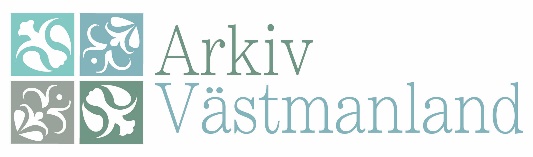 Verksamhetsplan 2021 - 2022Arkiv Västmanland strävar efter att arkiv från hela den västmanländska enskilda sektorn skall finnas representerade och lättillgängliga i arkiven, för forskning nu och i framtiden. För att uppnå detta krävs bra lokaler och en bred verksamhet med fokus på det utåtriktade arbetet och med stora inslag av information och rådgivning.Lokaler/förvaringFortsätta uppdatera hyllkatalogen över våra depåer i Västerås och Arboga.Genomföra utrymmesskapande gallring och komprimering.DigitaliseringDigitalisering av Skolväskan samt publicering på webbenInskaffa digitalt förteckningssystem kopplat till NAD (Nationell ArkivDatabas)MedlemskontakterUppmuntra till medlemskap i Arkiv Västmanland, i syfte att rädda, iordningställa och öka användningen av arkiv. Arbeta för tätare kontakt och fördjupat samarbete med medlemmarna.Uppmuntra till deltagande i utåtriktade arrangemang som Arkivens Dag.Bjuda in till kompetensutvecklande och inspirerande aktiviteter. Utåtriktad verksamhetBedriva professionell forskarservice.Medverka till att även arkiv som förvaras av våra medlemmar hålls tillgängliga.Ta emot studiebesök.Erbjuda och utveckla verksamheten riktad mot barn och ungdomar i länets skolor med fokus på frågor om källkritik, samhällskunskap, jämställdhet och demokrati.Bedriva rådgivnings- och informationsverksamhet.Fortsätta arbetet med att marknadsföra Arkiv Västmanland som resurs och samarbetspartner inom och utom länet.Fortsätta arbetet med att sprida information om, och väcka intresse för, de västmanländska arkiven via webben.ÖvrigtVidareutveckla Arkivcentrum Arboga och Örebro-Västmanlands Arkiv AB tillsammans med ArkivCentrum Örebro län.Fortsätta med, och utveckla, övrigt samarbete över länsgränserna.Genomföra externfinansierade uppdrag som syftar till att vårda, bevara och tillgängliggöra arkiv från såväl upphörda som aktiva arkivbildare.Fortsätta stödja lokala intressenter i deras strävan att finna lämpliga lösningar för bevarande och tillgängliggörande av de enskilda arkiven.Verka för ökad förståelse för de enskilda arkivens värde som kulturarv – genom eget utåtriktat arbete och i samarbete med andra arkivorganisationer och nätverk.Fortsätta att verka för en breddad samverkan med näringslivet.*Verksamhetsplanerna uppföljs kontinuerligt i den löpande verksamheten, samt vid styrelsens och arbetsutskottets sammanträden.